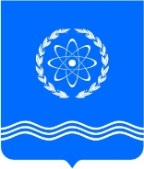 Российская ФедерацияКалужская областьГлава городского самоуправления,Председатель городского Собраниягородского  округа «город Обнинск»РАСПОРЯЖЕНИЕ09.01.2018			                   		                                                    № 01-07/01Об утверждении квалификационных требованийк уровню профессионального образования, стажу муниципальной службы или стажу работы по специальности, направлению подготовки, необходимым для замещения должностей муниципальной службыв Обнинском городском Собрании.	В соответствии с Законом Калужской области от 28 декабря 2017 года № 296-03 «О внесении изменения в статью 4 Закона Калужской области «О муниципальной службе в Калужской области» в части квалификационных требований»,ПОСТАНОВЛЯЮ:Утвердить квалификационные требования к уровню профессионального образования, стажу муниципальной службы или стажу работы по специальности, направлению подготовки, необходимым для замещения должностей муниципальной службы в Обнинском городском Собрании (приложение №1).Распоряжение Главы городского самоуправления № 01-07/03 от 12.01.2017г. «Об утверждении квалификационных требований для замещения должностей муниципальной службы в Обнинском городском Собрании» признать утратившим силу.  Глава городского самоуправления,   Председатель городского Собрания						  В.В. Викулин		